                                 ŠUMA              BILJKE  U  ŠUMI                                                                         4.5.2020.LISTOPADNE ŠUME                     VAZDAZELENE ŠUME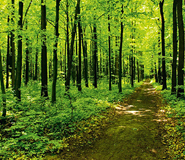 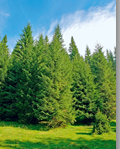 -BUKVA                                                 -JELA-HRAST                                                  -BOR, SMREKAMIJEŠANE  ŠUME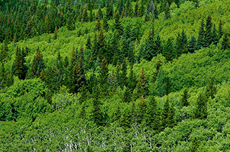 LISTOPADNO DRVEĆE  i               VAZDAZELENO  DRVEĆE
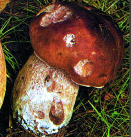 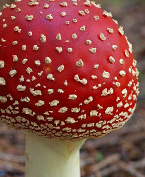 GLJIVEJESTIVE:                                                                             OTROVNE: -VRGANJ                                                                              -MUHARASpoji  sliku  i  riječ.LISTOPADNA  ŠUMA                                      VRGANJ	MUHARAHRASTBOR	MIJEŠANA  ŠUMA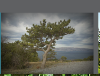 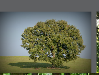 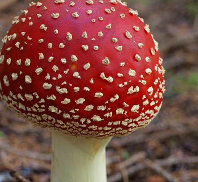 